            Obec Vrádište                                                POZVÁNKA      Starosta obce podľa § 12  odst. 1 zákona č. 369/1990 Zb. o obecnom zriadení v znení  neskorších doplnkov zvoláva riadne zasadanie obecného  zastupiteľstva                                     dňa  01. marca 2021 o 17 hod.      v Kultúrnom dome č. 170 s nasledovným programom:OtvorenieKontrola uznesenia z minulého zasadania OZNávrh programu rokovaniaSchválenie predaja pozemku na základe Kúpnej zmluvy predávajúceho ŠKK Vrádište o.z. Vrádište č. 304 - odpredaj pozemkov  registra E KN  v k.ú. Vrádište parcela číslo 934/4, parcela číslo 934/5 a parcela číslo 934/105  druh pozemku orná pôda. Uvedené pozemky sa nachádzajú pod futbalovým ihriskom.Prerokovanie žiadosti Ing. Jozefa Šedivého bytom Vrádište č. 85 a Bc. Petra Trúbu bytom Vrádište č. 84 o preplatenie časti nákladov na opravu prícestného odvodňovacieho kanála.    Prerokovanie žiadosti DHZO Vrádište o poskytnutie dotácie z rozpočtu obce na fungovanie a činnosť organizácie  v súlade s VZN č. 2/2018 o poskytnutí dotácií z rozpočtu obce.Prerokovanie žiadosti firmy ANIMAL FOOD s.r.o. Vrádište č. 148 o prenájom pozemku parcela číslo 264/2 druh pozemku trvale trávnatý porast  o výmere 32 m2   na uloženie kontajnerov na skladovanie krmív. Zmeny a doplnky   Územného plánu obce Vrádište č. 2 – prijaté žiadosti.Interpelácia poslancov Rôzne Prijatie uznesení Záver       Vo Vrádišti dňa  24.02.2021                                                Milan Kováč                                                                                                             starosta obce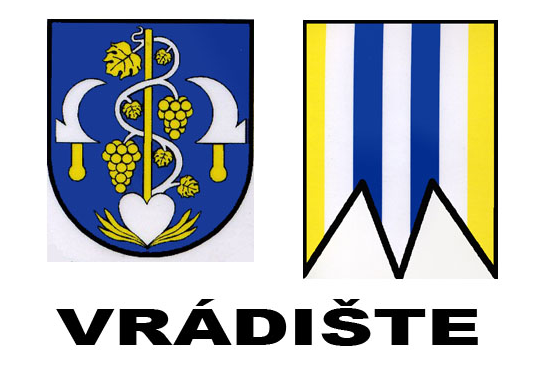 